基本信息基本信息 更新时间：2024-04-16 14:32  更新时间：2024-04-16 14:32  更新时间：2024-04-16 14:32  更新时间：2024-04-16 14:32 姓    名姓    名王远王远年    龄29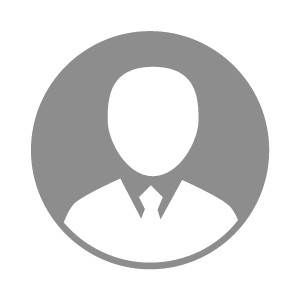 电    话电    话下载后可见下载后可见毕业院校江西泰豪动漫学院邮    箱邮    箱下载后可见下载后可见学    历大专住    址住    址期望月薪5000-10000求职意向求职意向饲料添加剂销售员,反刍药销售员,疫苗销售员饲料添加剂销售员,反刍药销售员,疫苗销售员饲料添加剂销售员,反刍药销售员,疫苗销售员饲料添加剂销售员,反刍药销售员,疫苗销售员期望地区期望地区河南省河南省河南省河南省教育经历教育经历就读学校：江西泰豪动漫职业学院 就读学校：江西泰豪动漫职业学院 就读学校：江西泰豪动漫职业学院 就读学校：江西泰豪动漫职业学院 就读学校：江西泰豪动漫职业学院 就读学校：江西泰豪动漫职业学院 就读学校：江西泰豪动漫职业学院 工作经历工作经历工作单位：河南汇泽商贸部 工作单位：河南汇泽商贸部 工作单位：河南汇泽商贸部 工作单位：河南汇泽商贸部 工作单位：河南汇泽商贸部 工作单位：河南汇泽商贸部 工作单位：河南汇泽商贸部 自我评价自我评价性格开朗   想做销售挑战自己   挑战高薪性格开朗   想做销售挑战自己   挑战高薪性格开朗   想做销售挑战自己   挑战高薪性格开朗   想做销售挑战自己   挑战高薪性格开朗   想做销售挑战自己   挑战高薪性格开朗   想做销售挑战自己   挑战高薪性格开朗   想做销售挑战自己   挑战高薪其他特长其他特长